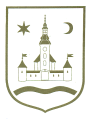 REPUBLIKA HRVATSKA					ZAGREBAČKA ŽUPANIJA		NACRT	OPĆINA POKUPSKO            Općinsko vijeće						Temeljem članka 1. Zakona o financiranju javnih potreba u kulturi (Narodne novine,  br. 47/90, 27/93, 38/09) i članka 33. Statuta Općine Pokupsko (Glasnik Zagrebačke županije, br. 11/13 i 04/18) Općinsko vijeće Općine Pokupsko na svojoj ______. sjednici održanoj dana ______________. godine donosiIZMJENE I DOPUNE               PROGRAMA JAVNIH POTREBA U KULTURIOPĆINE POKUPSKO ZA 2019. GODINUČlanak 1.U Programu javnih potreba u kulturi Općine Pokupsko za 2019. godinu (Glasnik zagrebačke županije, br. 46/18) mijenja se Članak 2. stavak 1. koji izmijenjen glasi: „Članak 2.Javne potrebe u kulturi Općine Pokupsko za 2019. godinu utvrđuju se prema prioritetima financiranja koji su prikazani u slijedećoj tablici: „Članak 2. Mijenja se Članak 3. stavak 1. koji izmijenjen glasi: „Članak 3.Ukupno je za financiranje javnih potreba u kulturi Općine Pokupsko za 2019. godinu potrebno osigurati iznos od 277.500,00 kn.“Članak 3.Ostale odredbe Programa ostaju na snazi neizmijenjene.Članak 4.Ove I. izmjene i dopune Programa stupaju na snagu danom donošenja, a objavit će se u Glasniku Zagrebačke županije.KLASA: URBROJ: 238-22-1-Pokupsko, 								Predsjednik Općinskog vijeća									   Stjepan SučecDjelatnosti ustanova u kulturiOpćinska knjižnica Pokupsko217.500,00II.Djelatnost udruga u kulturi0,00III.Vjerske zajednice (Župa Pokupsko) – za održavanje spomenika kulture60.000,00Javne potrebe u kulturi ukupnoJavne potrebe u kulturi ukupno277.500,00